CENTRO EDUCATIVO SALESIANOS ALAMEDA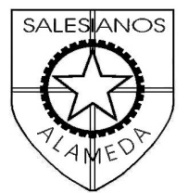 Administracióncircular adm-018Santiago, Octubre 22 de 2018SEÑOR (A) APODERADO (A):Nuestro Centro Educativo opera bajo la modalidad de Financiamiento Compartido según lo permite la nueva Ley de Inclusión, es decir, mediante los aportes del Gobierno y el valor cuota mensual que cancelan sus apoderados. La nueva Ley de inclusión señala que en Enero de cada año se conocerá el valor a cobrar por la mensualidad para el año lectivo, por tanto, como no es posible determinar en estos momentos el valor exacto para el año 2019, es que les informamos a manera referencial los valores actuales:  Los valores indicados corresponderán a 10 cuotas iguales y sucesivas, pagaderas en forma mensual desde marzo a diciembre. El pago de estas mensualidades deberá realizarse dentro de los primeros 05 días de cada mes; a contar del día 06 y por cada mes de retraso se aplicará una multa de $ 1.000.(*) El valor estimado para el año escolar 2019 bordeará los $ 61.500 según aplicación del sistema de cálculo que dispone la Ley de Inclusión.Otros valores a cancelar el día de la matrícula:Cuota Centro General de Padres	$	15.000 Cuota Servicios Educativos		$	48.000 (agenda del colegio, fotocopias, apuntes, acles, etc.).El colegio pone a disposición de los apoderados que así lo deseen las siguientes alternativas de pago de la mensualidad para el año escolar 2019:(*) Valor referencial cuota 2018.Informamos además que:1.	Todos los alumnos tienen derecho a postular a la Beca de Financiamiento Compartido, total o parcial por su pupilo para el año escolar 2019. Para ello se ha dispuesto de un proceso debidamente informado y reglamentado. 2.	Se recuerda que el centro de padres consiste en un aporte voluntario, el que puede ser pagado en una o más cuotas. Este concepto permite que dicho estamento colabore directamente con sus hijos mediante el financiamiento de proyectos educativos del colegio. Importante señalar que no es requisito para matricular a su pupilo. 3. 	Por estar adscritos a la S.E.P. (Subvención Escolar Preferencial) los alumnos prioritarios no serán objeto de cobro alguno, sin embargo, es importante recordarle que esa clasificación la determina el Estado y va sufriendo modificaciones de manera periódica, razón por la cual lo invitamos a obtener el certificado de alumno prioritario con regularidad. Este servicio es gratuito y lo puede obtener accediendo al siguiente link: http://certificados.mineduc.cl/mvc/home/index# . Recuerde que la calidad de prioritario le permite acceder a exención de pago del financiamiento compartido, sin embargo, la pérdida de ésta calidad puede generar el cobro del mismo. En caso de presentarse ésta situación lo invitamos a acercarse a la oficina de administración para encontrar una solución a su caso.4.	El concepto servicios educativos, que asciende a $48.000, permite que las ACLE, fotocopias, guías, agenda escolar, entre otros materiales educativos sean entregados al alumno sin costo adicional durante todo el año escolar 2019, no siendo este concepto requisito para matricular a su alumno ya que es voluntario.Creemos oportuno  informar lo siguiente; “los apoderados que no puedan  acceder a los aranceles informados, tienen la opción de buscar matrícula en establecimientos de financiamiento compartido que tengan un menor costo o hacerlo en colegios que son gratuitos en la Comuna”.  Siendo éstos los siguientes:WALTER OYARCE GUERRERO.			JORGE FIGUEROA FERREIRA                   Rector						Administrador	Concepto7° y 8°E. Media HC E. Media TPPrioritariosEscolaridad Referencial Mensual (*)61.50061.50061.5000MatrículaSin Costo$ 3.500$ 3.5000FORMA DE PAGODESCTO.VALOR A PAGARPLAZOEfectivo10%553.500InmediatoRedcompra7%571.950InmediatoTarjeta de Crédito7%571.950Pago 1 a 3 cuotasTarjeta de Crédito3%596.550De 4 a 10 cuotas Cheque al día7%571.950Hasta el 31 de Diciembre de 20182 Cheques4%295.200Hasta el 31 de Marzo de 20192 Cheques4%295.200Hasta el 30 de Junio de 201910 Cheques3%59.500 c/u5 de cada mes a contar de Marzo 2019Cuponera Bancaria(*) 61.500 c/u5 de cada mes a contar de Marzo 2019NOMBREDIRECCIONDEPENDENCIALiceo Darío SalasAv España N° 585MunicipalColegio FilipensesVergara N° 357Particular SubvencionadoLiceo Miguel de Cervantes y SaavedraAgustinas N°2552MunicipalLiceo de AplicacionesRicardo Cumming N° 21MunicipalRECEPCION RECEPCION RECEPCION Nombre del AlumnoCursoNombre ApoderadoRUTFirma Recepción